MUHIBAH SAUNG ANGKLUNG UDJO SEBAGAI BAGIANDARI DIPLOMASI KEBUDAYAAN REPUBLIK INDONESIAKE BELANDAMUHIBAH SAUNG ANGKLUNG UDJO AS PART OF CULTUREDIPLOMACY OF REPUBLIC OF INDONESIA TO THENETHERLANDSSKRIPSIDiajukan Untuk Memenuhi Salah Satu Syarat Dalam Menempuh Ujian Sarjana Program Strata Satu Jurusan Ilmu Hubungan InternasionalDisusun Oleh:Regia Shidiq Lugina142030007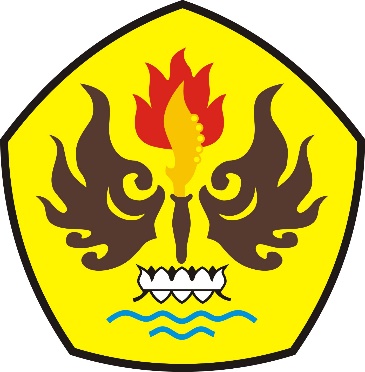 FAKULTAS ILMU SOSIAL DAN ILMU POLITIKUNIVERSITAS PASUNDANBANDUNG2018